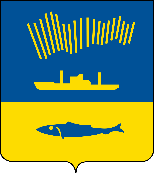 АДМИНИСТРАЦИЯ ГОРОДА МУРМАНСКАП О С Т А Н О В Л Е Н И Е  .  .                                                                                                               №     В соответствии с пунктом 2 статьи 78.1 Бюджетного кодекса Российской Федерации, Федеральным законом от 06.10.2003 № 131-ФЗ «Об общих принципах организации местного самоуправления в Российской Федерации»,  постановлением Правительства Российской Федерации от 07.05.2017 № 541 «Об общих требованиях к нормативным правовым актам, муниципальным правовым актам, регулирующим предоставление субсидий некоммерческим организациям, не являющимся государственными (муниципальными) учреждениями», Уставом муниципального образования город Мурманск и в целях реализации муниципальной программы города Мурманска «Развитие физической культуры и спорта» на 2018-2024 годы, утвержденной постановлением администрации города Мурманска от 10.11.2017 № 3601,         п о с т а н о в л я ю:     1. Внести в постановление администрации города Мурманска от 26.11.2013 № 3416 «Об утверждении Порядка предоставления субсидии некоммерческим организациям, осуществляющим деятельность в сфере физической культуры и спорта» (в ред. постановлений от 05.02.2014 № 277, от 22.04.2016 № 1067, от 12.09.2016 № 2735, от 19.06.2017 № 1927, от 11.12.2017 № 3914, от 16.03.2018 № 656, от 06.08.2018 № 2475, от 24.06.2019 № 2004)  следующие изменения:     1.1. Пункт 2 изложить в новой редакции:	«2. Определить комитет по физической культуре и спорту администрации города Мурманска (Бережный К.Н.) органом, уполномоченным осуществлять предоставление субсидии некоммерческим организациям, осуществляющим деятельность в сфере физической культуры и спорта.».     2. Внести в приложение № 1 к постановлению администрации города Мурманска от 26.11.2013 № 3416 «Об утверждении Порядка предоставления субсидии некоммерческим организациям, осуществляющим деятельность в сфере физической культуры и спорта» (в ред. постановлений от 05.02.2014     № 277, от 22.04.2016 № 1067, от 12.09.2016 № 2735, от 19.06.2017 № 1927,      от 11.12.2017 № 3914, от 16.03.2018 № 656, от 06.08.2018 № 2475, от 24.06.2019 № 2004) следующие изменения:	 2.1. Пункт 2.8 раздела 2 изложить в новой редакции:     «2.8. Комитет в течение 3 (трех) рабочих дней после подписания приказа о выделении средств Субсидии направляет Получателю субсидии подписанный председателем Комитета либо лицом, исполняющим его обязанности, проект Соглашения.	Получатель субсидии подписывает Соглашение в течение 5 (пяти) рабочих дней с даты получения проекта Соглашения и направляет его в Комитет.».     3. Внести в приложение № 2 к постановлению администрации города Мурманска от 26.11.2013 № 3416 «Об утверждении Порядка предоставления субсидии некоммерческим организациям, осуществляющим деятельность в сфере физической культуры и спорта» (в ред. постановлений от 05.02.2014      № 277, от 22.04.2016 № 1067, от 12.09.2016 № 2735, от 19.06.2017 № 1927,       от 11.12.2017 № 3914, от 16.03.2018 № 656, от 06.08.2018 № 2475, от 24.06.2019 № 2004) следующие изменения:     3.1. Пункт 2.8 раздела 2 изложить в новой редакции:     «2.8. Комитет в течение 3 (трех) рабочих дней после подписания приказа о выделении средств Субсидии направляет Получателю субсидии подписанный председателем Комитета либо лицом, исполняющим его обязанности, проект Соглашения.	Получатель субсидии подписывает Соглашение в течение 5 (пяти) рабочих дней с даты получения проекта Соглашения и направляет его в Комитет.».     4. Отделу информационно-технического обеспечения и защиты информации администрации города Мурманска (Кузьмин А.Н.) разместить настоящее постановление на официальном сайте администрации города Мурманска в сети Интернет.     5. Редакции газеты «Вечерний Мурманск» (Хабаров В.А.) опубликовать настоящее постановление.     6. Настоящее постановление вступает в силу со дня официального опубликования.     6. Контроль за выполнением настоящего постановления возложить на заместителя главы администрации города Мурманска Левченко Л.М.Глава администрации города Мурманска		                                                               Е.В. Никора